Домашнее задание по сольфеджио 9 класс от 17.02.23Разучить и петь с аккомпанементом двухголосный номер (диктант)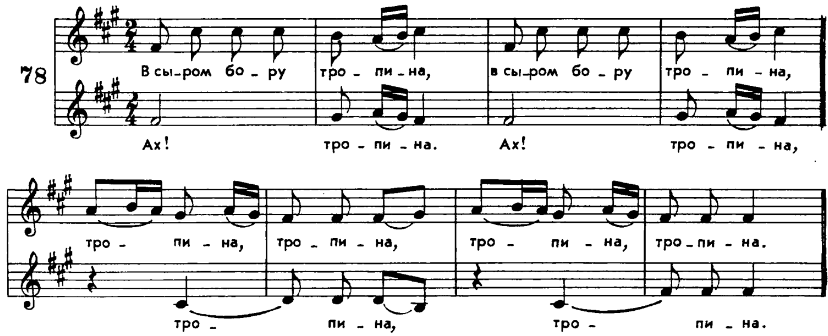 